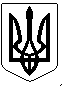 УКРАЇНАПОГРЕБИЩЕНСЬКИЙ МІСЬКИЙ ГОЛОВАВІННИЦЬКОГО РАЙОНУ  ВІННИЦЬКОЇ ОБЛАСТІ	РОЗПОРЯДЖЕННЯ07 липня 2022 року                          м. Погребище                             №  75Про скликання засідання виконавчого комітетуПогребищенської міської радиКеруючись статтею 53, частиною 8 статті 59 Закону України «Про місцеве самоврядування в Україні»,  пунктом  2.3 Положення про виконавчий комітет Погребищенської міської ради, затвердженого рішенням 8 сесії  Погребищенської міської ради  8 скликання  від 08 квітня 2021 року № 5-8-8/446 ЗОБОВ’ЯЗУЮ: 1.Скликати  засідання  виконавчого  комітету Погребищенської  міської ради  14 липня  2022  року о 10.00 годині  в приміщенні  Погребищенської міської ради за адресою: м. Погребище,  вул. Б.Хмельницького, 110 (велика зала для засідань).2. Внести на розгляд  виконавчого комітету Погребищенської міської ради  питання згідно з переліком, що додається.3. Контроль за виконанням цього розпорядження покласти на керуючого справами (секретаря) виконавчого комітету Погребищенської міської ради Фроєско Л.М. Погребищенський міський голова                           Сергій ВОЛИНСЬКИЙ                                                                                       Додаток                                                                 до розпорядження Погребищенського                                                                міського голови                                                                від 07 липня 2022  року № 75Перелік питань, що вноситимуться на розгляд  виконавчого комітету Погребищенської міської ради 14 липня 2022 року1. Про проект рішення Погребищенської міської ради «Про хід виконання Програми соціально-економічного розвитку Погребищенської міської територіальної громади на 2022 рік у І півріччі поточного року».        Доповідає: Братанюк Леся Юріївна – головний спеціаліст відділу економічного розвитку, інвестицій, стратегічного планування Погребищен-ської міської ради.2. Про затвердження Положення та Тарифів на платні медичні послуги, що надаються  комунальним підприємством «Погребищенська центральна лікарня» Погребищенської міської ради.Доповідає: Олексієнко Олег Володимирович -  головний лікар КП «Погребищенська центральна лікарня» Погребищенської міської ради.3. Про проект рішення Погребищенської міської ради «Про хід  виконання Програми місцевих стимулів для медичних працівників Погребищенської міської територіальної громади на 2021-2023 роки».Доповідає: Роздольський Іван Григорович – головний лікар КП «Погребищенський центр первинної медико-санітарної допомоги» Погребищенської міської ради.4. Про внесення та затвердження змін до Комплексної оборонно-правоохоронної програми Погребищенської міської територіальної громади на 2021-2025 роки, затвердженої рішенням 7 сесії Погребищенської міської ради 8 скликання від 11.03.2021 року № 50-7-8/337.Доповідає: Скарбовійчук Сергій Миколайович  - начальник відділу з питань оборонної роботи, цивільного захисту та зв’язків з правоохоронними органами Погребищенської міської ради.5. Про внесення та затвердження змін до Програми  поліпшення техногенної та пожежної безпеки населених пунктів та об’єктів усіх форм власності Погребищенської міської територіальної громади, матеріально-технічного забезпечення ДПРЧ-26 (м. Погребище) Державного пожежного рятувального загону № 2 ГУ ДСНС України у Вінницькій області на 2021-2025 роки, затвердженої рішенням 8 сесії Погребищенської міської ради                      8 скликання від 08.04. 2021 року №133-8-8/574.Доповідає: Скарбовійчук Сергій Миколайович  - начальник відділу з питань оборонної роботи, цивільного захисту та зв’язків з правоохоронними органами Погребищенської міської ради. 6. Про заходи щодо забезпечення протипожежного захисту об’єктів сільськогосподарського призначення в період підготовки та збирання врожаю зернових культур і заготівлі грубих кормів на території Погребищенської міської територіальної громади.Доповідає: Скарбовійчук Сергій Миколайович  - начальник відділу з питань оборонної роботи, цивільного захисту та зв’язків з правоохоронними органами Погребищенської міської ради.      7. Про проект рішення Погребищенської міської ради «Про хід виконання Програми розвитку культури Погребищенської територіальної громади на 2021-2022 роки».      Доповідає: Величко Катерина Миколаївна  -  провідний спеціаліст відділу  культури Погребищенської міської ради.      8. Про надання дозволу громадянці Оберемко Т.Т. на підключення до центрального водогону.Доповідає: Коріненко Володимир Васильович - начальник управління з питань житлово-комунального господарства, побутового, торговельного обслуговування, транспорту і зв’язку, управління комунальною власністю, містобудування та архітектури – головний архітектор Погребищенської міської ради.         9. Про надання дозволу громадянці Сичовій С.В. на підключення до центрального водогону.Доповідає: Коріненко Володимир Васильович - начальник управління з питань житлово-комунального господарства, побутового, торговельного обслуговування, транспорту і зв’язку, управління комунальною власністю, містобудування та архітектури – головний архітектор Погребищенської міської ради.        10. Про надання дозволу громадянці Олійник М.М. на підключення до центрального водогону.Доповідає: Коріненко Володимир Васильович - начальник управління з питань житлово-комунального господарства, побутового, торговельного обслуговування, транспорту і зв’язку, управління комунальною власністю, містобудування та архітектури – головний архітектор Погребищенської міської ради.       11. Про внесення змін до Програми благоустрою території Погребищенської міської територіальної громади на 2022-2023 роки.Доповідає: Коріненко Володимир Васильович - начальник управління з питань житлово-комунального господарства, побутового, торговельного обслуговування, транспорту і зв’язку, управління комунальною власністю, містобудування та архітектури – головний архітектор Погребищенської міської ради.       12. Про проект рішення міської ради «Про затвердження актів постійної комісії Погребищенської міської ради по виявленню та упорядкуванню безхазяйного майна (житловий фонд, будівлі, споруди), об’єктів соціальної інфраструктури, що не мають  балансоутримувачів та власників і відумерлої спадщини».Доповідає: Коріненко Володимир Васильович - начальник управління з питань житлово-комунального господарства, побутового, торговельного обслуговування, транспорту і зв’язку, управління комунальною власністю, містобудування та архітектури – головний архітектор Погребищенської міської ради.       13. Про редагування напису пам’ятного знаку в селі Морозівка Вінницького району Вінницької області.Доповідає: Коріненко Володимир Васильович - начальник управління з питань житлово-комунального господарства, побутового, торговельного обслуговування, транспорту і зв’язку, управління комунальною власністю, містобудування та архітектури – головний архітектор Погребищенської міської ради. 14. Про проект рішення Погребищенської міської ради «Про виконання бюджету Погребищенської міської територіальної громади за І півріччя 2022 року».Доповідає: Недошовенко Олександр Володимирович – начальник фінансового управління Погребищенської міської ради.15. Про внесення змін до бюджету Погребищенської міської територі -альної громади на 2022 рік.Доповідає: Недошовенко Олександр Володимирович – начальник фінансового управління Погребищенської міської ради.        16. Про відзначення в Погребищенській міській територіальній громаді Дня Української  державності.       Доповідає: Гордійчук Ігор Петрович – заступник Погребищенського міського голови.        17. Про відзначення в Погребищенській міській територіальній громаді 31-ї річниці незалежності України, Дня Державного Прапора України, Дня пам’яті захисників України.      Доповідає: Гордійчук Ігор Петрович – заступник Погребищенського міського голови.      18. Про стан діловодства та  контролю за виконанням документів власних і органів вищого рівня.      Доповідає: Доманський Сергій Вікторович  - начальник загального відділу Погребищенської міської ради.      19. Про нагородження грамотою Погребищенської міської ради та її виконавчого комітету.      Доповідає: Доманський Сергій Вікторович  - начальник загального відділу Погребищенської міської ради.      20. Про забезпечення надання соціальних послуг сім’ями, які перебувають у складних життєвих обставинах.      Доповідає: Семчук Лариса Юріївна -  директор КУ «Центр соціальних служб» Погребищенської міської ради.      21. Про затвердження висновку опікунської ради виконавчого комітету Погребищенської міської ради.      Доповідає: Семчук Лариса Юріївна -  директор КУ «Центр соціальних служб» Погребищенської міської ради.      22. Про надання статусу дитини-сироти.Доповідає: Мединська Олеся Володимирівна – начальник служби у справах дітей Погребищенської міської ради.      23. Про надання статусу дитини-сироти.Доповідає: Мединська Олеся Володимирівна – начальник служби у справах дітей Погребищенської міської ради.      24. Про призначення опікуна над дитиною-сиротою.Доповідає: Мединська Олеся Володимирівна – начальник служби у справах дітей Погребищенської міської ради.      25. Про призначення опікуна над дитиною-сиротою.Доповідає: Мединська Олеся Володимирівна – начальник служби у справах дітей Погребищенської міської ради.      26. Про вибуття особи з числа дітей-сиріт та дітей, позбавлених батьківського піклування, з дитячого будинку сімейного типу.Доповідає: Мединська Олеся Володимирівна – начальник служби у справах дітей Погребищенської міської ради.      27. Про вибуття особи з числа дітей-сиріт та дітей, позбавлених батьківського піклування, з дитячого будинку сімейного типу.Доповідає: Мединська Олеся Володимирівна – начальник служби у справах дітей Погребищенської міської ради.      28. Про затвердження висновку органу опіки та піклування про доцільність  відібрання малолітньої дитини від матері без позбавлення її батьківських прав.Доповідає: Мединська Олеся Володимирівна – начальник служби у справах дітей Погребищенської міської ради.      29. Про затвердження висновку органу опіки та піклування про доцільність позбавлення батьківських прав.Доповідає: Мединська Олеся Володимирівна – начальник служби у справах дітей Погребищенської міської ради.      30. Про призначення опікуна над дитиною-сиротою.Доповідає: Мединська Олеся Володимирівна – начальник служби у справах дітей Погребищенської міської ради.      31. Про призначення опікуна над дитиною-сиротою.Доповідає: Мединська Олеся Володимирівна – начальник служби у справах дітей Погребищенської міської ради.      32. Про надання дозволу на порізку дерев.      Доповідає: Мельничук Дмитро Миколайович - начальник відділу регулювання земельних відносин, охорони навколишнього природнього середовища Погребищенської міської ради.      33. Про надання дозволу на порізку дерев.      Доповідає: Мельничук Дмитро Миколайович - начальник відділу регулювання земельних відносин, охорони навколишнього природнього середовища Погребищенської міської ради.      34. Про надання дозволу на порізку дерев.      Доповідає: Мельничук Дмитро Миколайович - начальник відділу регулювання земельних відносин, охорони навколишнього природнього середовища Погребищенської міської ради.      35. Про надання дозволу на порізку дерев.      Доповідає: Мельничук Дмитро Миколайович - начальник відділу регулювання земельних відносин, охорони навколишнього природнього середовища Погребищенської міської ради.      36. Про надання дозволу на порізку дерев.      Доповідає: Мельничук Дмитро Миколайович - начальник відділу регулювання земельних відносин, охорони навколишнього природнього середовища Погребищенської міської ради.      37. Про проект рішення Погребищенської міської ради «Про припинення діяльності юридичної особи комунального закладу «Очеретнянський заклад загальної середньої освіти І-ІІІ ступенів Погребищенської міської ради Вінницького району Вінницької області»».      Доповідає: Тимощук Анатолій Вікторович – начальник відділу освіти Погребищенської міської ради.      38. Про проект рішення Погребищенської міської ради «Про припинення діяльності юридичної особи комунального закладу «Станилівський  заклад загальної середньої освіти І-ІІ ступенів Погребищенської міської ради Вінницького району Вінницької області»».      Доповідає: Тимощук Анатолій Вікторович – начальник відділу освіти Погребищенської міської ради.       39. Про проект рішення Погребищенської міської ради «Про перепрофілювання (зміну типу) найменування комунального закладу «Погребищенський опорний заклад загальної середньої освіти І-ІІІ ступенів № 1» Погребищенської  міської ради Вінницького району Вінницької області».      Доповідає: Тимощук Анатолій Вікторович – начальник відділу освіти Погребищенської міської ради.      40. Про проект рішення Погребищенської міської ради  «Про перепрофілювання (зміну типу) найменування комунального закладу «Погребищенський заклад загальної середньої освіти І-ІІІ ступенів № 2» Погребищенської  міської ради Вінницького району Вінницької області».      Доповідає: Тимощук Анатолій Вікторович – начальник відділу освіти Погребищенської міської ради.      41. Про проект рішення Погребищенської міської ради «Про перепрофілювання (зміну типу) найменування комунального закладу «Погребищенський заклад загальної середньої освіти І-ІІІ ступенів № 4 Погребищенської  міської ради Вінницького району Вінницької області»».      Доповідає: Тимощук Анатолій Вікторович – начальник відділу освіти Погребищенської міської ради.      42. Про проект рішення Погребищенської міської ради «Про перепрофілювання (зміну типу) найменування комунального закладу «Борщагівський  заклад загальної середньої освіти І-ІІІ ступенів Погребищенської  міської ради Вінницького району Вінницької області»».      Доповідає: Тимощук Анатолій Вікторович – начальник відділу освіти Погребищенської міської ради.      43. Про проект рішення Погребищенської міської ради «Про перепрофілювання (зміну типу) найменування комунального закладу «Гопчицький  заклад загальної середньої освіти І-ІІІ ступенів Погребищенської  міської ради Вінницького району Вінницької області»».      Доповідає: Тимощук Анатолій Вікторович – начальник відділу освіти Погребищенської міської ради.      44. Про проект рішення Погребищенської міської ради «Про перепрофілювання (зміну типу) найменування комунального закладу «Дзюньківський  заклад загальної середньої освіти І-ІІІ ступенів Погребищенської  міської ради Вінницького району Вінницької області»».      Доповідає: Тимощук Анатолій Вікторович – начальник відділу освіти Погребищенської міської ради.      45. Про проект рішення Погребищенської міської ради «Про перепрофілювання (зміну типу) найменування комунального закладу «Новофастівський  заклад загальної середньої освіти І-ІІІ ступенів Погребищенської  міської ради Вінницького району Вінницької області»».      Доповідає: Тимощук Анатолій Вікторович – начальник відділу освіти Погребищенської міської ради.      46. Про проект рішення Погребищенської міської ради «Про перепрофілювання (зміну типу) найменування комунального закладу «Плисківський  заклад загальної середньої освіти І-ІІІ ступенів Погребищенської  міської ради Вінницького району Вінницької області»».      Доповідає: Тимощук Анатолій Вікторович – начальник відділу освіти Погребищенської міської ради.      47. Про проект рішення Погребищенської міської ради «Про перепрофілювання (зміну типу) найменування комунального закладу «Степанківський заклад загальної середньої освіти І-ІІІ ступенів Погребищенської  міської ради Вінницького району Вінницької області»».      Доповідає: Тимощук Анатолій Вікторович – начальник відділу освіти Погребищенської міської ради.      48. Про проект рішення Погребищенської міської ради «Про перепрофілювання (зміну типу) найменування комунального закладу «Ширмівський  заклад загальної середньої освіти І-ІІІ ступенів Погребищенської  міської ради Вінницького району Вінницької області»».      Доповідає: Тимощук Анатолій Вікторович – начальник відділу освіти Погребищенської міської ради.      49. Про проект рішення Погребищенської міської ради «Про перепрофілювання (зміну типу) найменування комунального закладу «Андрушівський  заклад загальної середньої освіти І-ІІ ступенів Погребищенської  міської ради Вінницького району Вінницької області»».      Доповідає: Тимощук Анатолій Вікторович – начальник відділу освіти Погребищенської міської ради.      50. Про проект рішення Погребищенської міської ради Про перепрофілювання (зміну типу) найменування комунального закладу «Булаївський  заклад загальної середньої освіти І-ІІ ступенів Погребищенської  міської ради Вінницького району Вінницької області».      Доповідає: Тимощук Анатолій Вікторович – начальник відділу освіти Погребищенської міської ради.      51. Про проект рішення Погребищенської міської ради «Про перепрофілювання (зміну типу) найменування комунального закладу «Бухнівський  заклад загальної середньої освіти І-ІІ ступенів Погребищенської  міської ради Вінницького району Вінницької області»».      Доповідає: Тимощук Анатолій Вікторович – начальник відділу освіти Погребищенської міської ради.       52. Про проект рішення Погребищенської міської ради «Про перепрофілювання (зміну типу) найменування комунального закладу «Довгалівський  заклад загальної середньої освіти І-ІІ ступенів Погребищенської  міської ради Вінницького району Вінницької області»».      Доповідає: Тимощук Анатолій Вікторович – начальник відділу освіти Погребищенської міської ради.       53. Про проект рішення Погребищенської міської ради «Про перепрофілювання (зміну типу) найменування комунального закладу «Розкопанський  заклад загальної середньої освіти І-ІІ ступенів Погребищенської  міської ради Вінницького району Вінницької області»».      Доповідає: Тимощук Анатолій Вікторович – начальник відділу освіти Погребищенської міської ради.      54. Про проект рішення Погребищенської міської ради «Про перепрофілювання (зміну типу) найменування комунального закладу «Сніжнянський  заклад загальної середньої освіти І-ІІ ступенів Погребищенської  міської ради Вінницького району Вінницької області»».      Доповідає: Тимощук Анатолій Вікторович – начальник відділу освіти Погребищенської міської ради.      55. Про призупинення роботи Комунального закладу «Мончинський заклад дошкільної освіти загального розвитку» Погребищенської  міської ради Вінницького району Вінницької області».      Доповідає: Тимощук Анатолій Вікторович – начальник відділу освіти Погребищенської міської ради.      56. Про внесення змін та доповнень до рішення виконавчого комітету Погребищенської міської ради від 09 червня 2022 року № 196 «Про використання продуктів харчування».      Доповідає: Тимощук Анатолій Вікторович – начальник відділу освіти Погребищенської міської ради.Керуючий справами (секретар)виконавчого комітету Погребищенської міської ради                                       Леся ФРОЄСКО